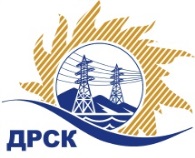 Акционерное Общество«Дальневосточная распределительная сетевая  компания»ПРОТОКОЛ № № 389/ПрУ-Р2заседания Закупочной комиссии по аукциону в электронной форме, участниками которого могут быть только субъекты малого и среднего предпринимательства «Кадастровые работы для целей оформления прав землепользования и установления охранных зон электросетевых объектов, расположенных на территории Арсеньевского, Артемовского, Владивостокского, Дальнегорского, Дальнереченского, ЗАТО Большой Камень, ЗАТО Фокино, Лесозаводского, Находкинского, Партизанского, Спасск-Дальнего, Уссурийского городских округов Приморского края», закупка 295СПОСОБ И ПРЕДМЕТ ЗАКУПКИ: аукциона в электронной форме, участниками которого могут быть только субъекты малого и среднего предпринимательства «Кадастровые работы для целей оформления прав землепользования и установления охранных зон электросетевых объектов, расположенных на территории Арсеньевского, Артемовского, Владивостокского, Дальнегорского, Дальнереченского, ЗАТО Большой Камень, ЗАТО Фокино, Лесозаводского, Находкинского, Партизанского, Спасск-Дальнего, Уссурийского городских округов Приморского края», закупка 295КОЛИЧЕСТВО ПОДАННЫХ ЗАЯВОК НА УЧАСТИЕ В ЗАКУПКЕ:4 (четыре) заявки.КОЛИЧЕСТВО ОТКЛОНЕННЫХ ЗАЯВОК: 1 (одна) заявка.ВОПРОСЫ, ВЫНОСИМЫЕ НА РАССМОТРЕНИЕ ЗАКУПОЧНОЙ КОМИССИИ: О рассмотрении результатов оценки вторых частей заявок УчастниковОб отклонении заявки Участников №110616О признании заявок соответствующими условиям Документации о закупке по       результатам рассмотрения вторых частей заявокРЕШИЛИ:ВОПРОС №1. О рассмотрении результатов оценки вторых частей заявок УчастниковПризнать объем полученной информации достаточным для принятия решения.Принять к рассмотрению второй части заявок следующих участников:ВОПРОС №2. Об отклонении заявки Участника №110616Отклонить заявку Участника №110616 от дальнейшего рассмотрения на основании п. 4.11.2 Документации о закупке, как несоответствующую следующим требованиям:ВОПРОС №3. О признании заявок соответствующими условиям Документации о закупке по результатам рассмотрения вторых частей заявок Признать вторые части заявок следующих Участников: соответствующими условиям Документации о закупке и принять их к дальнейшему рассмотрению.Исп. Ирдуганова И.Н.Тел. 397-147г. Благовещенск«10»     06 __2019№п/пДата и время внесения изменений в заявкуНаименование Участника, его адрес, ИНН и/или идентификационный номер116.04.2019 16:46105586217.04.2019 02:39110589317.04.2019 05:34110616417.04.2019 08:42110758№п/пДата и время регистрации заявкиНаименование Участника, его адрес, ИНН и/или идентификационный номер15.05.2019 11:24:20ОБЩЕСТВО С ОГРАНИЧЕННОЙ ОТВЕТСТВЕННОСТЬЮ "ГРУППА ЮРИСТОВ" (ИНН 2536194489  КПП 253601001 ОГРН 1072536014671) № 10558615.05.2019 11:25:31ООО "БИРЗЕМПРОЕКТ"  (ИНН 7901536199 КПП 790101001  ОГРН 1107901000624)  №11058915.05.2019 09:43:23ООО "ГЕО-ГРАДКАДАСТР" (ИНН 1435296404  КПП 143501001 ОГРН 1151447006226) № 11075817.04.2019 05:34110616№ п/пОснования для отклоненияУчастник не сделал ценовую ставку на аукционе, ЭТП не предоставляет Организатору вторые части заявки Участника, и такой Участник отклоняется от дальнейшего участия в закупке, в соответствии с п. 4.11.2 Документации о закупке «Если участник не сделал ценовую ставку на аукционе, ЭТП не предоставляет Организатору вторые части заявки Участника, и такой Участник отклоняется от дальнейшего участия в закупке»№Наименование Участника, его адрес, ИНН и/или идентификационный номерНаличие «желательных условий» в Протоколе разногласий по проекту Договора1ОБЩЕСТВО С ОГРАНИЧЕННОЙ ОТВЕТСТВЕННОСТЬЮ "ГРУППА ЮРИСТОВ" (ИНН 2536194489  КПП 253601001 ОГРН 1072536014671) № 105586нет разногласий2ООО "БИРЗЕМПРОЕКТ"  (ИНН 7901536199 КПП 790101001  ОГРН 1107901000624)  №110589нет разногласий3ООО "ГЕО-ГРАДКАДАСТР" (ИНН 1435296404  КПП 143501001 ОГРН 1151447006226) № 110758нет разногласийСекретарь Закупочной комиссии  ____________________М.Г. Елисеева